XLIX межрегиональная конференция РОАГОчный формат с онлайн-трансляцией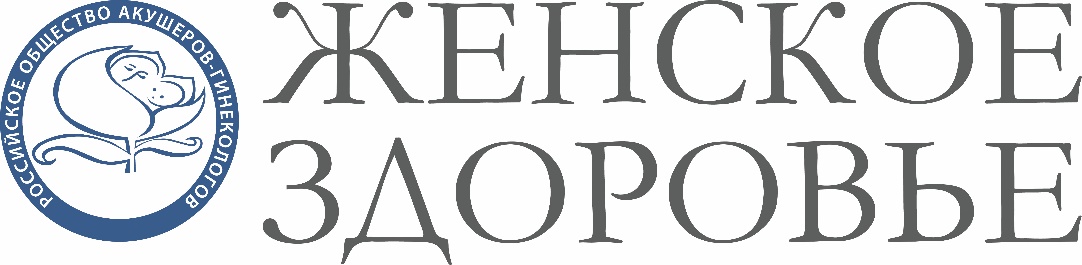 Организаторы: Министерство здравоохранения Пензенской области; Российское общество акушеров-гинекологов; Федеральное государственное бюджетное образовательное учреждение высшего образования «Пензенский государственный университет», Медицинский институт; Пензенский институт усовершенствования врачей – филиал федерального государственного бюджетного образовательного учреждения дополнительного профессионального образования «Российская медицинская академия непрерывного профессионального образования» Министерства здравоохранения Российской Федерации.Конгресс-оператор: ООО «РУСМЕДИКАЛ ИВЕНТ». При информационной поддержке научно-практического медицинского рецензируемого журнала «Доктор.Ру» Дата: 22 сентября 2022 г.Место проведения / ссылка: г. Пенза, ул. Лермонтова, 3, онлайн трансляция из зала и https://gynecology.school/22092022_penzaАудитория: врачи – акушеры-гинекологи, эндокринологи, врачи ультразвуковой диагностики.ОРГАНИЗАЦИОННЫЙ КОМИТЕТЛЕКТОРЫНАУЧНАЯ ПРОГРАММА (время мск)Воробьева Марина Александровна, заместитель Министра – начальник управления медицинской помощи детям и службы родовспоможения Минздрава Пензенской области, г. Пенза.Митрошин Александр Николаевич, д. м. н., профессор, директор ФГБОУ ВО «ПГУ», заведующий кафедрой хирургии МИ ФГБОУ ВО «ПГУ», заслуженный врач РФ, г. Пенза.Баранов Игорь Иванович, д. м. н., профессор, вице-президент РОАГ, заведующий отделом научно-образовательных программ Департамента организации научной деятельности ФГБУ «НМИЦ АГП им. В.И. Кулакова» Минздрава России, г. Москва. Романова Лана Валентиновна, главный специалист – эксперт отдела медицинской помощи детям и службы родовспоможения Минздрава Пензенской области, г. Пенза.Мысяков Владимир Борисович, д. м. н., доцент, заведующий кафедрой акушерства и гинекологии ПИУВ – филиал ФГБОУ ДПО РМАНПО Минздрава России, г. Пенза.Штах Александр Филиппович, к. м. н., доцент, заведующий кафедрой акушерства и гинекологии МИ ФГБОУ ВО «ПГУ», г. Пенза.Аполихина Инна Анатольевна, д. м. н., профессор, заведующая отделением эстетической гинекологии и реабилитации, профессор кафедры акушерства и гинекологии Департамента профессионального образования ФГБУ «НМИЦ АГП им. В.И. Кулакова» Минздрава России, профессор кафедры акушерства, гинекологии, перинатологии и репродуктологии ИПО ФГАОУ ВО «Первый МГМУ им. И.М. Сеченова» Минздрава России (Сеченовский Университет), президент Ассоциации специалистов по эстетической гинекологии (АСЭГ), президент Европейской ассоциации генитальной эстетической медицины и пластической хирургии (EAGAMPS), г. Москва.Артемова Ольга Игоревна, к. м. н., врач первой квалификационной категории по специальности «акушерство и гинекология», доцент кафедры акушерства и гинекологии МИ ФГБОУ ВО «ПГУ», г. Пенза.Баранов Игорь Иванович, д. м. н., профессор, вице-президент РОАГ, заведующий отделом научно-образовательных программ Департамента организации научной деятельности ФГБУ «НМИЦ АГП им. В.И. Кулакова» Минздрава России, г. Москва.Виноградова Ольга Павловна, д. м. н. профессор кафедры акушерства и гинекологии ПИУВ – филиала ФГБОУ ДПО РМАНПО Минздрава России, г. Пенза.Воробьева Марина Александровна, заместитель Министра – начальник управления медицинской помощи детям и службы родовспоможения Минздрава Пензенской области, г. Пенза.Габидуллина Рушанья Исмагиловна, д. м. н., профессор кафедры акушерства и гинекологии имени им. проф. В.С. Груздева ФГБОУ ВО Казанский ГМУ Минздрава России, г. Казань. Ирышков Дмитрий Сергеевич, к. м. н., доцент, врач высшей квалификационной категории по специальностям «акушерство и гинекология», «ультразвуковая диагностика» КДЦ «МЕДИКЛИНИК», г. Пенза.Каткова Надежда Юрьевна, д. м. н., профессор, заведующая кафедрой акушерства и гинекологии ФДПО ФГБОУ ВО «ПИМУ» Минздрава России, г. Нижний Новгород.Курмачева Наталия Александровна, д. м. н., профессор кафедры госпитальной педиатрии и неонатологии ФГБОУ ВО Саратовский ГМУ им. В.И. Разумовского Минздрава России, врач высшей квалификационной категории по специальности «эндокринология», г. Саратов.Мальцева Лариса Ивановна, д. м. н., профессор кафедры акушерства и гинекологии КГМА – филиала ФГБОУ ДПО РМАНПО Минздрава России, заслуженный деятель науки РТ, г. Казань. Маркелова Анастасия Николаевна, к. м. н., доцент кафедры акушерства и гинекологии МИ ФГБОУ ВО «ПГУ», заведующая отделением ВРТ КДЛ ПЦ ГБУЗ ПОКБ им. Н.Н. Бурденко, главный внештатный специалист по репродуктивному здоровью Минздрава Пензенской области, г. Пенза.Останин Максим Александрович, врач – акушер-гинеколог ГБУЗ «Пензенский городской родильный дом», г. Пенза.Пекарев Олег Григорьевич, д. м. н., профессор, заместитель директора Института акушерства ФГБУ «НМИЦ АГП им. В.И. Кулакова» Минздрава России, г. Москва.Протасова Анна Эдуардовна, д. м. н., профессор кафедры онкологии ГБОУ ВО СЗГМУ им. И.И. Мечникова Минздрава России, профессор кафедры онкологии, заведующая учебной частью кафедры онкологии ФГБОУ ВПО СПбГУ, профессор кафедры акушерства и гинекологии ФГБУ «НМИЦ им. В.А. Алмазова» Минздрава России, руководитель центра онкологии ООО «АВА-ПЕТЕР», г. Санкт-Петербург.Чечнева Марина Александровна, д. м. н., врач высшей квалификационной категории по специальности «акушерство и гинекология», руководитель отделения ультразвуковой диагностики ГБУЗ МО МОНИИАГ, профессор кафедры лучевой диагностики ФУВ ГБУЗ МО МОНИКИ им. М.Ф. Владимирского, заслуженный деятель науки МО, г. Москва. 09:00–09:1009:00–09:10Открытие. Приветственные слова Открытие. Приветственные слова Открытие. Приветственные слова Открытие. Приветственные слова ПрезидиумПрезидиумВоробьева Марина Александровна, Митрошин Александр Николаевич, Баранов Игорь Иванович, Романова Лана Валентиновна, Мысяков Владимир Борисович Воробьева Марина Александровна, Митрошин Александр Николаевич, Баранов Игорь Иванович, Романова Лана Валентиновна, Мысяков Владимир Борисович Воробьева Марина Александровна, Митрошин Александр Николаевич, Баранов Игорь Иванович, Романова Лана Валентиновна, Мысяков Владимир Борисович Воробьева Марина Александровна, Митрошин Александр Николаевич, Баранов Игорь Иванович, Романова Лана Валентиновна, Мысяков Владимир Борисович 09:10–09:3020 мин09:10–09:3020 минРепродуктивное здоровье детей и подростков в демографических аспектах населения Пензенской областиВоробьева Марина АлександровнаРепродуктивное здоровье детей и подростков в демографических аспектах населения Пензенской областиВоробьева Марина АлександровнаРепродуктивное здоровье детей и подростков в демографических аспектах населения Пензенской областиВоробьева Марина АлександровнаРепродуктивное здоровье детей и подростков в демографических аспектах населения Пензенской областиВоробьева Марина Александровна09:30–09:5020 мин09:30–09:5020 минО чем говорят эксперты? Фокус на персональный подход к микронутриентной поддержке беременностиБаранов Игорь ИвановичЛекция при поддержке компании АО «Байер» (не входит в программу для НМО)О чем говорят эксперты? Фокус на персональный подход к микронутриентной поддержке беременностиБаранов Игорь ИвановичЛекция при поддержке компании АО «Байер» (не входит в программу для НМО)О чем говорят эксперты? Фокус на персональный подход к микронутриентной поддержке беременностиБаранов Игорь ИвановичЛекция при поддержке компании АО «Байер» (не входит в программу для НМО)О чем говорят эксперты? Фокус на персональный подход к микронутриентной поддержке беременностиБаранов Игорь ИвановичЛекция при поддержке компании АО «Байер» (не входит в программу для НМО)09:50–10:0010 мин09:50–10:0010 минОтветы на вопросы. ДискуссияОтветы на вопросы. ДискуссияОтветы на вопросы. ДискуссияОтветы на вопросы. Дискуссия10:00–10:055 мин10:00–10:055 минСмена президиумаСмена президиумаСмена президиумаСмена президиумаСекция «Осложненная беременность. Междисциплинарное ведение»Секция «Осложненная беременность. Междисциплинарное ведение»Секция «Осложненная беременность. Междисциплинарное ведение»Секция «Осложненная беременность. Междисциплинарное ведение»Секция «Осложненная беременность. Междисциплинарное ведение»Секция «Осложненная беременность. Междисциплинарное ведение»ПрезидиумПрезидиумРоманова Лана Валентиновна, Каткова Надежда Юрьевна, Курмачева Наталия Александровна, Пекарев Олег Григорьевич, Чечнева Марина АлександровнаРоманова Лана Валентиновна, Каткова Надежда Юрьевна, Курмачева Наталия Александровна, Пекарев Олег Григорьевич, Чечнева Марина АлександровнаРоманова Лана Валентиновна, Каткова Надежда Юрьевна, Курмачева Наталия Александровна, Пекарев Олег Григорьевич, Чечнева Марина АлександровнаРоманова Лана Валентиновна, Каткова Надежда Юрьевна, Курмачева Наталия Александровна, Пекарев Олег Григорьевич, Чечнева Марина Александровна10:05–10:3530 мин10:05–10:3530 минРациональное ведение ранних сроков беременностиКаткова Надежда Юрьевна Лекция при поддержке компании ООО «Эбботт Лэбораториз» (не входит в программу для НМО)Рациональное ведение ранних сроков беременностиКаткова Надежда Юрьевна Лекция при поддержке компании ООО «Эбботт Лэбораториз» (не входит в программу для НМО)Рациональное ведение ранних сроков беременностиКаткова Надежда Юрьевна Лекция при поддержке компании ООО «Эбботт Лэбораториз» (не входит в программу для НМО)Рациональное ведение ранних сроков беременностиКаткова Надежда Юрьевна Лекция при поддержке компании ООО «Эбботт Лэбораториз» (не входит в программу для НМО)10:35–10:5520 мин10:35–10:5520 минГестационный сахарный диабет: «болевые точки» диагностики, лечения и профилактикиКурмачева Наталия АлександровнаЛекция при поддержке компании АО «Байер» (не входит в программу для НМО)Гестационный сахарный диабет: «болевые точки» диагностики, лечения и профилактикиКурмачева Наталия АлександровнаЛекция при поддержке компании АО «Байер» (не входит в программу для НМО)Гестационный сахарный диабет: «болевые точки» диагностики, лечения и профилактикиКурмачева Наталия АлександровнаЛекция при поддержке компании АО «Байер» (не входит в программу для НМО)Гестационный сахарный диабет: «болевые точки» диагностики, лечения и профилактикиКурмачева Наталия АлександровнаЛекция при поддержке компании АО «Байер» (не входит в программу для НМО)10:55–11:1520 мин10:55–11:1520 минЭпоха микст-инфекций. ВПЧ-инфекция. Что поменялось в рутинной клинической практике?Пекарев Олег ГригорьевичЭпоха микст-инфекций. ВПЧ-инфекция. Что поменялось в рутинной клинической практике?Пекарев Олег ГригорьевичЭпоха микст-инфекций. ВПЧ-инфекция. Что поменялось в рутинной клинической практике?Пекарев Олег ГригорьевичЭпоха микст-инфекций. ВПЧ-инфекция. Что поменялось в рутинной клинической практике?Пекарев Олег Григорьевич11:15–11:3520 мин11:15–11:3520 минСтруктурные изменения плаценты как маркеры акушерской патологииЧечнева Марина АлександровнаСтруктурные изменения плаценты как маркеры акушерской патологииЧечнева Марина АлександровнаСтруктурные изменения плаценты как маркеры акушерской патологииЧечнева Марина АлександровнаСтруктурные изменения плаценты как маркеры акушерской патологииЧечнева Марина Александровна11:35–11:5520 мин11:35–11:5520 минНарушения ритма и беременностьОстанин Максим Александрович, Виноградова Ольга ПавловнаНарушения ритма и беременностьОстанин Максим Александрович, Виноградова Ольга ПавловнаНарушения ритма и беременностьОстанин Максим Александрович, Виноградова Ольга ПавловнаНарушения ритма и беременностьОстанин Максим Александрович, Виноградова Ольга Павловна11:55–12:0510 мин11:55–12:0510 минОтветы на вопросы. ДискуссияОтветы на вопросы. ДискуссияОтветы на вопросы. ДискуссияОтветы на вопросы. Дискуссия12:05–12:105 мин12:05–12:105 минСмена президиумаСмена президиумаСмена президиумаСмена президиумаСекция «Гормонозависимые заболевания репродуктивной системы женщины. Профилактика осложнений»Секция «Гормонозависимые заболевания репродуктивной системы женщины. Профилактика осложнений»Секция «Гормонозависимые заболевания репродуктивной системы женщины. Профилактика осложнений»Секция «Гормонозависимые заболевания репродуктивной системы женщины. Профилактика осложнений»Секция «Гормонозависимые заболевания репродуктивной системы женщины. Профилактика осложнений»Секция «Гормонозависимые заболевания репродуктивной системы женщины. Профилактика осложнений»ПрезидиумПрезидиумПекарев Олег Григорьевич, Романова Лана Валентиновна, Виноградова Ольга ПавловнаПекарев Олег Григорьевич, Романова Лана Валентиновна, Виноградова Ольга ПавловнаПекарев Олег Григорьевич, Романова Лана Валентиновна, Виноградова Ольга ПавловнаПекарев Олег Григорьевич, Романова Лана Валентиновна, Виноградова Ольга Павловна12:10–12:3020 мин12:10–12:3020 минГормональная контрацепция для женщин 21-го векаПекарев Олег Григорьевич Гормональная контрацепция для женщин 21-го векаПекарев Олег Григорьевич Гормональная контрацепция для женщин 21-го векаПекарев Олег Григорьевич Гормональная контрацепция для женщин 21-го векаПекарев Олег Григорьевич 12:30–12:5020 мин12:30–12:5020 минОМК. Трудные вопросы в практике гинеколога Пекарев Олег Григорьевич ОМК. Трудные вопросы в практике гинеколога Пекарев Олег Григорьевич ОМК. Трудные вопросы в практике гинеколога Пекарев Олег Григорьевич ОМК. Трудные вопросы в практике гинеколога Пекарев Олег Григорьевич 12:50–13:1020 мин12:50–13:1020 минКомпрессионная эластография в гинекологии	Ирышков Дмитрий СергеевичКомпрессионная эластография в гинекологии	Ирышков Дмитрий СергеевичКомпрессионная эластография в гинекологии	Ирышков Дмитрий СергеевичКомпрессионная эластография в гинекологии	Ирышков Дмитрий Сергеевич13:10–13:3020 мин13:10–13:3020 минПроблема бесплодия. Пути решенияМаркелова Анастасия НиколаевнаПроблема бесплодия. Пути решенияМаркелова Анастасия НиколаевнаПроблема бесплодия. Пути решенияМаркелова Анастасия НиколаевнаПроблема бесплодия. Пути решенияМаркелова Анастасия Николаевна13:30–13:5020 мин13:30–13:5020 минЛечение эндометриоза или как прервать дорогу к бесплодиюПекарев Олег ГригорьевичЛечение эндометриоза или как прервать дорогу к бесплодиюПекарев Олег ГригорьевичЛечение эндометриоза или как прервать дорогу к бесплодиюПекарев Олег ГригорьевичЛечение эндометриоза или как прервать дорогу к бесплодиюПекарев Олег Григорьевич13:50–14:0010 мин13:50–14:0010 минОтветы на вопросы. ДискуссияОтветы на вопросы. ДискуссияОтветы на вопросы. ДискуссияОтветы на вопросы. Дискуссия14:00–14:3030 мин14:00–14:3030 минПерерывПерерывПерерывПерерывПрезидиумПрезидиумГабидуллина Рушанья Исмагиловна, Мальцева Лариса Ивановна, Протасова Анна Эдуардовна Габидуллина Рушанья Исмагиловна, Мальцева Лариса Ивановна, Протасова Анна Эдуардовна Габидуллина Рушанья Исмагиловна, Мальцева Лариса Ивановна, Протасова Анна Эдуардовна Габидуллина Рушанья Исмагиловна, Мальцева Лариса Ивановна, Протасова Анна Эдуардовна 14:30–15:0030 мин14:30–15:0030 минВозможности применения ультранизкодозированной МГТ у пациенток с сопутствующей патологиейПротасова Анна Эдуардовна Лекция при поддержке компании ООО «Эбботт Лэбораториз» (не входит в программу для НМО)Возможности применения ультранизкодозированной МГТ у пациенток с сопутствующей патологиейПротасова Анна Эдуардовна Лекция при поддержке компании ООО «Эбботт Лэбораториз» (не входит в программу для НМО)Возможности применения ультранизкодозированной МГТ у пациенток с сопутствующей патологиейПротасова Анна Эдуардовна Лекция при поддержке компании ООО «Эбботт Лэбораториз» (не входит в программу для НМО)Возможности применения ультранизкодозированной МГТ у пациенток с сопутствующей патологиейПротасова Анна Эдуардовна Лекция при поддержке компании ООО «Эбботт Лэбораториз» (не входит в программу для НМО)15:00–15:3030 мин15:00–15:3030 минМГТ, безопасность и новые возможности терапии менопаузы в современных условияхМальцева Лариса ИвановнаЛекция при поддержке компании ООО «Эбботт Лэбораториз» (не входит в программу для НМО)МГТ, безопасность и новые возможности терапии менопаузы в современных условияхМальцева Лариса ИвановнаЛекция при поддержке компании ООО «Эбботт Лэбораториз» (не входит в программу для НМО)МГТ, безопасность и новые возможности терапии менопаузы в современных условияхМальцева Лариса ИвановнаЛекция при поддержке компании ООО «Эбботт Лэбораториз» (не входит в программу для НМО)МГТ, безопасность и новые возможности терапии менопаузы в современных условияхМальцева Лариса ИвановнаЛекция при поддержке компании ООО «Эбботт Лэбораториз» (не входит в программу для НМО)15:30–16:0030 мин15:30–16:0030 минАлгоритмы применения менопаузальной гормональной терапии у женщин в период пери- и постменопаузыГабидуллина Рушанья Исмагиловна Лекция при поддержке компании ООО «Эбботт Лэбораториз» (не входит в программу для НМО)Алгоритмы применения менопаузальной гормональной терапии у женщин в период пери- и постменопаузыГабидуллина Рушанья Исмагиловна Лекция при поддержке компании ООО «Эбботт Лэбораториз» (не входит в программу для НМО)Алгоритмы применения менопаузальной гормональной терапии у женщин в период пери- и постменопаузыГабидуллина Рушанья Исмагиловна Лекция при поддержке компании ООО «Эбботт Лэбораториз» (не входит в программу для НМО)Алгоритмы применения менопаузальной гормональной терапии у женщин в период пери- и постменопаузыГабидуллина Рушанья Исмагиловна Лекция при поддержке компании ООО «Эбботт Лэбораториз» (не входит в программу для НМО)Секция «Гинекологические заболевания. Современные возможности диагностики и лечения. Профилактика осложнений»Секция «Гинекологические заболевания. Современные возможности диагностики и лечения. Профилактика осложнений»Секция «Гинекологические заболевания. Современные возможности диагностики и лечения. Профилактика осложнений»Секция «Гинекологические заболевания. Современные возможности диагностики и лечения. Профилактика осложнений»Секция «Гинекологические заболевания. Современные возможности диагностики и лечения. Профилактика осложнений»Секция «Гинекологические заболевания. Современные возможности диагностики и лечения. Профилактика осложнений»ПрезидиумПрезидиумРоманова Лана Валентиновна, Чечнева Марина Александровна, Штах Александр ФилипповичРоманова Лана Валентиновна, Чечнева Марина Александровна, Штах Александр ФилипповичРоманова Лана Валентиновна, Чечнева Марина Александровна, Штах Александр ФилипповичРоманова Лана Валентиновна, Чечнева Марина Александровна, Штах Александр Филиппович16:00–16:2020 мин16:00–16:2020 минОбоснованные подходы к терапии CIN II, ассоциированной с вирусом папилломы человека Артемова Ольга ИгоревнаОбоснованные подходы к терапии CIN II, ассоциированной с вирусом папилломы человека Артемова Ольга ИгоревнаОбоснованные подходы к терапии CIN II, ассоциированной с вирусом папилломы человека Артемова Ольга ИгоревнаОбоснованные подходы к терапии CIN II, ассоциированной с вирусом папилломы человека Артемова Ольга Игоревна16:20–16:4020 мин16:20–16:4020 минСовременные подходы к диагностике и лечению цистита и уретрита у женщин Аполихина Инна Анатольевна Современные подходы к диагностике и лечению цистита и уретрита у женщин Аполихина Инна Анатольевна Современные подходы к диагностике и лечению цистита и уретрита у женщин Аполихина Инна Анатольевна Современные подходы к диагностике и лечению цистита и уретрита у женщин Аполихина Инна Анатольевна 16:40–17:0020 мин16:40–17:0020 минЧем УЗИ поможет гинекологу? Эхография эндометрия в пери- и постменопаузеЧечнева Марина АлександровнаЧем УЗИ поможет гинекологу? Эхография эндометрия в пери- и постменопаузеЧечнева Марина АлександровнаЧем УЗИ поможет гинекологу? Эхография эндометрия в пери- и постменопаузеЧечнева Марина АлександровнаЧем УЗИ поможет гинекологу? Эхография эндометрия в пери- и постменопаузеЧечнева Марина Александровна17:00–17:1010 мин17:00–17:1010 минОтветы на вопросы. ДискуссияОтветы на вопросы. ДискуссияОтветы на вопросы. ДискуссияОтветы на вопросы. Дискуссия17:10–17:155 мин17:10–17:155 минПодведение итогов. Закрытие конференцииПодведение итогов. Закрытие конференцииПодведение итогов. Закрытие конференцииПодведение итогов. Закрытие конференцииРуководитель научной программы                                                                       Баранов И.И.